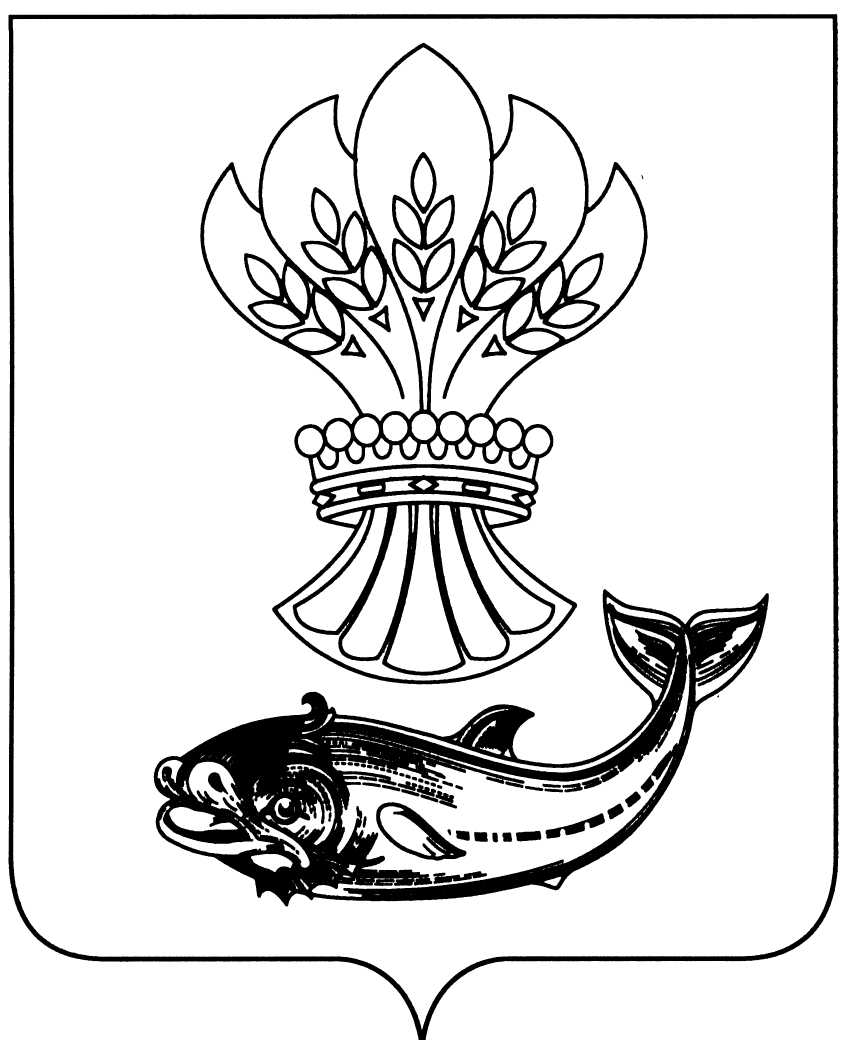 АДМИНИСТРАЦИЯ  ПАНИНСКОГО  МУНИЦИПАЛЬНОГО  РАЙОНАВОРОНЕЖСКОЙ  ОБЛАСТИП О С Т А Н О В Л Е Н И Еот  14.12.2018    № 451р.п.ПаниноВ соответствии со статьей 179 Бюджетного кодекса Российской Федерации и в целях повышения эффективности работы  по реализации муниципальных программ   Панинского муниципального района Воронежской области администрация Панинского  муниципального  района Воронежской области  п о с т а н о в л я е т:        1. Внести в постановление администрации Панинского муниципального района Воронежской области «О порядке принятия решений о разработке, реализации и ежегодной оценке эффективности муниципальных программ Панинского муниципального района» от 21.09.2016 № 301 (в редакции постановления  администрации Панинского муниципального района Воронежской области  от 11.10.2017 № 347, от 21.03.2018 № 89, от  28.11.2018 № 413)  следующие изменения:-  пункт 3  раздела  I «Общие положения» изложить в следующей редакции: «3. Муниципальная программа разрабатывается на срок не менее 6 лет и включает в себя подпрограммы и основные мероприятия (включая основные мероприятия, утвержденных до 1 января 2014 года муниципальных целевых программ, ведомственных целевых программ и государственных программ Воронежской области), а также отдельные мероприятия структурных подразделений администрации Панинского муниципального района в соответствующей сфере социально-экономического развития Панинского муниципального района.». 2. Настоящее постановление вступает в силу со дня его официального опубликования.3. Опубликовать настоящее постановление в официальном периодическом печатном издании  Панинского муниципального района Воронежской области «Панинский муниципальный вестник».4.  Контроль  за исполнением настоящего постановления возложить на исполняющую обязанности заместителя главы администрации Панинского муниципального района Воронежской области  - начальника отдела по управлению муниципальным имуществом и экономическому развитию  Сафонову О.В.Глава Панинского муниципального района                                              Н.В. ЩегловО внесении изменений в постановление администрации Панинского муниципального района Воронежской области «О порядке принятия решений о разработке, реализации и ежегодной оценке эффективности муниципальных программ Панинского муниципального района» от 21.09.2016  № 301 (в редакции постановления  администрации Панинского муниципального района Воронежской области  от 11.10.2017 № 347, от 21.03.2018 № 89, от  28.11.2018 № 413) 